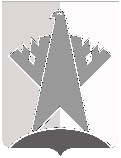 ДУМА СУРГУТСКОГО РАЙОНАХАНТЫ-МАНСИЙСКОГО АВТОНОМНОГО ОКРУГА – ЮГРЫРЕШЕНИЕ27 апреля 2023 года							                                        № 483-нпаг. СургутВ соответствии с Законом Ханты-Мансийского автономного округа – Югры от 09 декабря 2004 года № 76-оз «О гарантиях и компенсациях для лиц, проживающих в Ханты-Мансийском автономном округе – Югре, работающих в государственных органах и государственных учреждениях Ханты-Мансийского автономного округа – Югры, территориальном фонде обязательного медицинского страхования Ханты-Мансийского автономного округа – Югры»Дума Сургутского района решила:1. 	Лицам, работающим в органах местного самоуправления Сургутского района и муниципальных учреждениях Сургутского района, выплачивается процентная надбавка к заработной плате в соответствии с законодательством Российской Федерации и нормативными правовыми актами Ханты-Мансийского автономного округа – Югры.	2. Установить лицам в возрасте до 35 лет включительно, прожившим в районах Крайнего Севера и приравненных к ним местностях в совокупности не менее пяти лет, процентную надбавку к заработной плате за стаж работы в данных районах и местностях в размере 50 % с первого дня работы в органах местного самоуправления Сургутского района и муниципальных учреждениях Сургутского района.3. Установить лицам, работающим в органах местного самоуправления Сургутского района и муниципальных учреждениях Сургутского района по наиболее востребованным должностям, профессиям (специальностям) и не имеющим стажа работы в районах Крайнего Севера и приравненных к ним местностях, достаточного для установления предельного размера процентной надбавки к заработной плате за стаж работы в данных районах и местностях, процентную надбавку к заработной плате за стаж работы в районах Крайнего Севера и приравненных к ним местностях в размере 50 %.4.	Лицам, работающим в органах местного самоуправления Сургутского района и муниципальных учреждениях Сургутского района по наиболее востребованным должностям, профессиям (специальностям), процентная надбавка к заработной плате выплачивается в полном размере с первого дня работы независимо от трудового стажа.Перечень должностей, профессий (специальностей), наиболее востребованных в Сургутском районе, утверждается муниципальным правовым актом администрации Сургутского района.5. Администрации Сургутского района разработать и утвердить перечень наиболее востребованных должностей, профессий (специальностей).6.	Финансирование расходов на выплату процентной надбавки к заработной плате производить за счет средств бюджета Сургутского района.7. Признать утратившим силу решение Думы Сургутского района от 23 сентября 2022 года № 335-нпа «О дополнительных гарантиях и компенсациях для лиц, проживающих в городе Сургуте и Сургутском районе и работающих в органах местного самоуправления Сургутского района и муниципальных учреждениях Сургутского района».8. Решение вступает в силу после его официального опубликования (обнародования) и распространяется на правоотношения, возникшие с 01 января 2023 года.О гарантиях и компенсациях для лиц, проживающих в городе Сургуте и Сургутском районе и работающих в органах местного самоуправления Сургутского района и муниципальных учреждениях Сургутского районаПредседатель Думы Сургутского районаВ.А. Полторацкий27 апреля 2023 годаИсполняющий полномочия главы Сургутского районаР.Ф. Марценковский 27 апреля 2023 года